FORMULARZ ZGŁOSZENIOWY Warsztaty innowacji w ramach projektu 
TRAILS – Mobilne Laboratoria Innowacyjności i UsługWarsztaty współfinansowane ze środków Europejskiego Funduszu Rozwoju Regionalnego
 w ramach Programu Współpracy INTERREG Polska-Saksonia 2014-2020.Zgłaszam udział w warsztatach w terminie (proszę zaznaczyć „X”):Dane firmyZgłaszam do udziału w warsztatach następujących pracowników (max. 2 osoby):…………………………………………………….Podpis osoby upoważnionej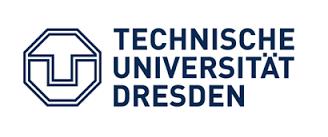 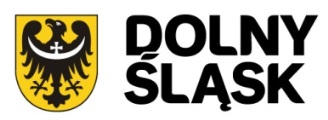 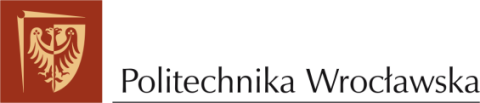 19-20 września 2017r. w Jeleniej Górze (wtorek-środa)22 i 25 września 2017r. w Jeleniej Górze  (piątek i poniedziałek)27-28 września 2017r. w Jeleniej Górze  (środa i czwartek)Nazwa firmyAdresNIPREGONTelefonAdres emailL.pImię i nazwiskoZajmowane stanowiskoemail12